С целью проведения информационно-разъяснительной работы среди населения просим организовать размещение прилагаемой информации на сайте Администрации:«О присвоении званий «Ветеран труда», «Ветеран труда Ханты-Мансийского автономного округа - Югры»В Ханты-Мансийском автономном округе – Югре присвоение званий «Ветеран труда» и «Ветеран труда Ханты-Мансийского автономного округа - Югры» осуществляется в соответствии с пунктом 4 статьи 1 и пунктом 1 статьи 3 Закона Ханты-Мансийского АО - Югры от 07.11.2006 № 115-оз "О мерах социальной поддержки отдельных категорий граждан в Ханты-Мансийском автономном округе - Югре", постановлением Правительства Ханты-Мансийского автономного округа – Югры от 26.06.2006 № 142-п «О порядке присвоения званий "Ветеран труда", "Ветеран труда Ханты-Мансийского автономного округа - Югры" и выдачи удостоверений», постановлением Правительства Ханты-Мансийского автономного округа – Югры от 06.06.2005 № 103-п «Об утверждении перечня наград, почетных званий, ведомственных знаков отличия в труде Российской Федерации и перечня наград, почетных званий Ханты-Мансийского автономного округа - Югры, являющихся основанием для присвоения званий "Ветеран труда", "Ветеран труда Ханты-Мансийского автономного округа - Югры" и предоставления мер социальной поддержки ветеранам труда и ветеранам труда Ханты-Мансийского автономного округа – Югры».Порядок присвоения звания «Ветеран труда».Звание "Ветеран труда" присваивается:а) лицам, награжденным орденами или медалями СССР или Российской Федерации, либо удостоенным почетных званий СССР или Российской Федерации, либо награжденным почетными грамотами Президента Российской Федерации или удостоенным благодарности Президента Российской Федерации, либо награжденным ведомственными знаками отличия за заслуги в труде (службе), и продолжительную работу (службу) не менее 15 лет в соответствующей сфере деятельности (отрасли экономики) и имеющим трудовой (страховой) стаж, учитываемый для назначения пенсии, не менее 25 лет для мужчин и 20 лет для женщин или выслугу лет, необходимую для назначения пенсии за выслугу лет в календарном исчислении;б) лицам, начавшим трудовую деятельность в несовершеннолетнем возрасте в период Великой Отечественной войны и имеющим трудовой (страховой) стаж не менее 40 лет для мужчин и 35 лет для женщин.Лица, претендующие на присвоение звания "Ветеран труда", представляют заявление с приложением следующих документов:- фотография размером 3 х 4 см (2 экземпляра);- документ, удостоверяющий личность и содержащий указание на гражданство Российской Федерации, в соответствии с законодательством Российской Федерации;- документ, содержащий сведения о наличии выслуги лет, необходимой для назначения пенсии за выслугу лет в календарном исчислении;- архивная справка или иной документ, подтверждающий начало трудовой деятельности в несовершеннолетнем возрасте в период Великой Отечественной войны (для лиц, начавших трудовую деятельность в несовершеннолетнем возрасте в период ВОв и имеющих трудовой (страховой) стаж не менее 40 лет для мужчин и 35 лет для женщин);- удостоверение о награждении орденами или медалями СССР или Российской Федерации, либо о присвоении почетных званий СССР или Российской Федерации, либо почетная грамота Президента Российской Федерации или благодарность Президента Российской Федерации, либо о награждении ведомственными знаками отличия за заслуги в труде (службе), учрежденных в соответствии с пунктом 1.1 статьи 7 Федерального закона от 12.01.1995 № 5-ФЗ "О ветеранах" (для лиц, награжденных орденами или медалями СССР или Российской Федерации, либо удостоенных почетных званий СССР или Российской Федерации, либо награжденных почетными грамотами Президента Российской Федерации или удостоенным благодарности Президента Российской Федерации, либо награжденных ведомственными знаками отличия за заслуги в труде (службе), и продолжительную работу (службу) не менее 15 лет в соответствующей сфере деятельности (отрасли экономики) и имеющих трудовой (страховой) стаж, учитываемый для назначения пенсии, не менее 25 лет для мужчин и 20 лет для женщин или выслугу лет, необходимую для назначения пенсии за выслугу лет в календарном исчислении);- документы, подтверждающие наличие трудового стажа не менее 40 лет для мужчин и 35 лет для женщин (лицам, начавшим трудовую деятельность в несовершеннолетнем возрасте в период Великой Отечественной войны и имеющим трудовой (страховой) стаж не менее 40 лет для мужчин и 35 лет для женщин);- удостоверение к награде, почетному званию, ведомственному знаку отличия - для лиц, награжденных орденами или медалями, либо удостоенных почетных званий СССР или Российской Федерации, либо награжденных ведомственными знаками отличия в труде, включенными в Перечень наград, почетных званий, ведомственных знаков отличия в труде Российской Федерации, являющихся основанием для присвоения звания "Ветеран труда" и предоставления мер социальной поддержки ветеранам труда, утвержденный Правительством Ханты-Мансийского автономного округа - Югры (для лиц, награжденных по состоянию на 30.06.2016 ведомственными знаками отличия в труде).2. Порядок присвоения звания «Ветеран труда Ханты-Мансийского автономного округа – Югры».Звание «Ветеран труда Ханты-Мансийского автономного округа – Югры» присваивается лицам, имеющим награды или почетные звания Ханты-Мансийского автономного округа – Югры и имеющим трудовой стаж не менее 20 лет для женщин и 25 лет для мужчин или стаж, необходимый для назначения пенсии за выслугу лет.Лица, претендующие на присвоение звания «Ветеран труда Ханты-Мансийского автономного округа – Югры», представляют заявление с приложением следующих документов:- фотография размером 3 х 4 см (2 экземпляра);- документ, удостоверяющий личность и содержащий указание на гражданство Российской Федерации, в соответствии с законодательством Российской Федерации;- документ, содержащий сведения о наличии выслуги лет, необходимой для назначения пенсии за выслугу лет в календарном исчислении;- удостоверение к награде, почетному званию, включенным в Перечень наград, почетных званий Ханты-Мансийского автономного округа – Югры, являющихся основанием для присвоения звания «Ветеран труда Ханты-Мансийского автономного округа – Югры» и предоставления мер социальной поддержки ветеранам труда Ханты-Мансийского автономного округа – Югры, утвержденный Правительством Ханты-Мансийского автономного округа - Югры.При отсутствии удостоверения к награде, почетному званию, ведомственному знаку отличия в труде факт награждения может подтверждаться: архивной справкой, выпиской из приказов или решений коллегии министерств (ведомств) о награждении, с указанием сведений о названии награды, почетного звания, ведомственного знака отличия в труде, органа, принявшего решение о награждении, даты и номера приказа министерства (ведомства) или постановления коллегии.Сведения о страховом стаже застрахованного лица Центр социальных выплат запрашивает в территориальном управлении Отделения Пенсионного фонда Российской Федерации в порядке межведомственного информационного взаимодействия. Документы представляются гражданином непосредственно в многофункциональный центр предоставления государственных и муниципальных услуг или направляются почтовым отправлением в казенное учреждение Ханты-Мансийского автономного округа - Югры "Центр социальных выплат" по адресу: 
г. Нягань, 2 мкр., д. 41.Для получения подробной информации обращаться по телефону: 
8-800-201-90-51.»И.о. начальника							Е.Ю.ГончаренкоИсполнитель: начальник отдела организации оказаниясоциальной помощи и работы с обращениями гражданЗахарова Юлия Викторовна, тел. 8 (34672) 6-02-25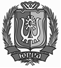 Департамент социального развития Ханты-Мансийского автономного округа – ЮгрыКАЗЕННОЕ УЧРЕЖДЕНИЕ ХАНТЫ-МАНСИЙСКОГО АВТОНОМНОГО ОКРУГА – ЮГРЫ«ЦЕНТР СОЦИАЛЬНЫХ ВЫПЛАТ»ФИЛИАЛ В ГОРОДЕ НЯГАНИмикрорайон 2, дом . Нягань, Ханты-Мансийский автономный округ – Югра (Тюменская область), 628181тел/факс (34672) 6-01-21Е-mail: Nyagcsv@admhmao.ru ________2019 года 15/05-Исх-№      Главам администрации поселенийОктябрьского района(по списку)